В связи с прекращением полномочий депутата Собрания депутатов Приволжского сельского поселения Мариинско-Посадского района Чувашской Республики третьего созыва по Почтовому  одномандатному избирательному округу № 3 Иванова А.Н., на основании ст.5 Закона Чувашской Республики «О выборах в органы местного самоуправления в Чувашской Республике», Собрание депутатов Приволжского сельского поселения Мариинско-Посадского района Чувашской Республики р е ш и л о:1. Назначить дополнительные выборы депутата Собрания депутатов Приволжского сельского поселения Мариинско-Посадского района Чувашской Республики третьего созыва по Почтовому одномандатному избирательному округу № 3 на 9 сентября 2018 года.2. Настоящее решение вступает в силу со дня его официального опубликования в районной газете «Наше слово», муниципальной газете «Посадский вестник» не позднее чем через пять дней со дня принятия.Председатель Собрания депутатов Приволжского сельского поселения Мариинско-Посадского района Чувашской Республики                                                                           А.Н.Майоров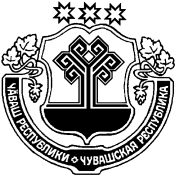 